Как развивается франчайзинг в России?Сегодня франчайзинг является одним из главных инструментов развития потребительского рынка России.  Он положительно зарекомендовал себя в кризис и с каждым годом становится все более привлекательным для представителей малого и среднего бизнеса.Как показывает практика, франчайзинг в России развивается, заметно опережая рост экономики в целом. Эта форма бизнеса за последнее десятилетие получила неплохую поддержку со стороны региональных властей, постепенно совершенствуется законодательство в данной области.Сколько франчайзеров в России?Точных цифр о франшизах, развивающихся в России, их распределении по отраслям, страновой и региональной принадлежности нет. По разным оценкам в стране представлено от 750 до 1000 франчайзинговых концепций, и приблизительно треть из них – зарубежные.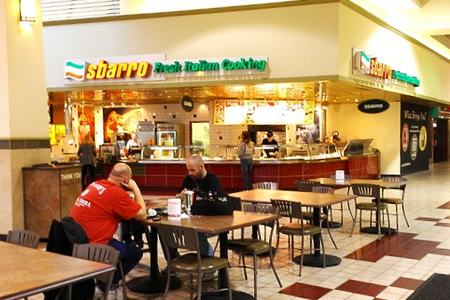 Что касается распределения по отраслям, то безусловным лидером в формате франчайзинга остается сфера розничной торговли, на которую приходится чуть более половины всех франшиз.Сегодня в России также большой популярностью пользуются франшизы в сфере фаст-фуда. Кроме розничной торговли (ритейла) и общепита активно развиваются франшизы сферы услуг, детского дошкольного воспитания и образования, различные фитнес-клубы, школы обучения иностранным языкам, франшизы автомоек, химчисток, прачечных и т.п.Сырые франшизы и франшизы-подделкиК сожалению, на российском рынке очень много "сырых" франшиз. Зачастую бизнес еще окончательно не отработан, а владелец компании уже пытается привлечь партнеров. Нередко попадаются и вовсе нежизнеспособные концепции.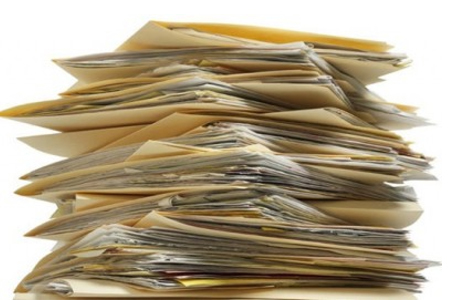 Помимо сырых франшиз встречаются на рынке и откровенные подделки, представляющие собой пакет сомнительных "документов", которые не имеют ничего общего с реальной практикой и никогда не были подкреплены действующими предприятиями.С увеличением спроса на франшизы, по мнению экспертов, следует ожидать и увеличения новых предложений от недобросовестных предпринимателей.Несмотря на все негативные моменты, франчайзинг в России в целом переходит из количественного в качественный рост. Франчайзи получают необходимый опыт, и они все чаще делают правильный выбор.Развитию франчайзинга способствует ввод в эксплуатацию новых крупных торговых комплексов, площади которых активно занимают франчайзи.Что такое  Франчайзинг? Объясняем Просто: Франчайзинг – это организация бизнеса, когда компания передает независимому человеку или другой компании право на продажу своего продукта и услуг